       ANNEXURE-II	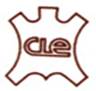 ANALYSIS – COUNTRY WISE EXPORT PERFORMANCE OF LEATHER AND LEATHER PRODUCTS INCLUDING NON-LEATHER FOOTWEAR FROM INDIA DURING APRIL-MARCH 2021-22 VIS-A-VIS APRIL-MARCH 2020-211/2Ssource : DGCI & SThe Top 15 countries together account about 79.60% of India’s total leather & leather products export during April-March 2021-22 with export value of US $ 3878.71 Mn._________											2/2(Value in Million US $)(Value in Million US $)COUNTRYAPRIL-MARCHAPRIL-MARCH% ChangeShare inShare in2020-212021-22APR-MAR. 20-21APR-MAR. 21-22U.S.A.645.031158.2479.56%17.52%23.77%GERMANY481.44536.0211.34%13.08%11.00%U.K.326.98456.7539.69%8.88%9.37%ITALY248.60287.9515.83%6.75%5.91%FRANCE245.42278.9313.65%6.67%5.72%NETHERLANDS155.42216.8239.51%4.22%4.45%SPAIN154.06212.6838.05%4.18%4.36%CHINA95.15136.5943.55%2.58%2.80%BELGIUM80.02115.7144.60%2.17%2.37%U.A.E.80.05105.4831.77%2.17%2.16%AUSTRALIA74.9591.2321.72%2.04%1.87%POLAND86.2682.32-4.57%2.34%1.69%HONG KONG58.4868.0316.33%1.59%1.40%DENMARK61.2467.369.99%1.66%1.38%JAPAN 45.6964.641.39%1.24%1.33%CANADA35.8160.9270.12%0.97%1.25%VIETNAM53.3360.413.26%1.45%1.24%PORTUGAL44.4559.4333.70%1.21%1.22%CHILE31.9247.0747.46%0.87%0.97%RUSSIA39.2842.798.94%1.07%0.88%KOREA REP35.9140.3712.42%0.98%0.83%AUSTRIA27.7237.9636.94%0.75%0.78%SOUTH AFRICA26.1733.427.63%0.71%0.69%MEXICO17.6932.3582.87%0.48%0.66%SWEDEN28.1031.8313.27%0.76%0.65%MALAYSIA32.4029.75-8.18%0.88%0.61%SOMALIA42.4229.66-30.08%1.15%0.61%SAUDI ARABIA23.2328.5622.94%0.63%0.59%(Value in Million US $)(Value in Million US $)COUNTRYAPRIL-MARCHAPRIL-MARCH% ChangeShare inShare in2020-212021-22APR-MAR. 20-21APR-MAR. 21-22INDONESIA17.9421.2818.62%0.49%0.44%SWITZERLAND29.5020.35-31.02%0.80%0.42%HUNGARY20.9018.98-9.19%0.57%0.39%SLOVAK REP14.4818.1225.14%0.39%0.37%BANGLADESH13.5117.6830.87%0.37%0.36%TURKEY11.8517.2345.40%0.32%0.35%ISRAEL13.4616.9926.23%0.37%0.35%NIGERIA12.7916.529.01%0.35%0.34%THAILAND14.9215.634.76%0.41%0.32%FINLAND11.6614.0820.75%0.32%0.29%CZECH REP.8.3512.2746.95%0.23%0.25%SINGAPORE4.5910.8135.29%0.12%0.22%NEW ZEALAND8.6010.7424.88%0.23%0.22%KENYA11.527.49-34.98%0.31%0.15%GREECE8.257.15-13.33%0.22%0.15%SRI LANKA DES4.577.1556.46%0.12%0.15%OMAN6.687.014.94%0.18%0.14%TAIWAN4.386.6551.83%0.12%0.14%CAMBODIA4.706.2733.40%0.13%0.13%NORWAY6.495.99-7.70%0.18%0.12%SUDAN11.003.67-66.64%0.30%0.08%DJIBOUTI3.132.56-18.21%0.09%0.05%OTHERS161.09194.8620.96%4.38%4.00%TOTAL3681.584872.7032.35%100.00%100.00%